Programme d’enseignement optionnel d’arts de première générale et technologiqueSommairePréambule commun aux enseignements artistiques Arts plastiques - classe de premièrePréambule commun aux enseignements artistiques optionnels du cycle terminalAu cycle terminal, les enseignements optionnels accueillent des élèves qui ont suivi ou non un enseignement artistique en classe de seconde. Leurs programmes sont conçus pour accueillir des profils différents et des projets d’orientation divers. Comme en seconde, ils précisent les grands objectifs visés, les compétences et les questionnements travaillés. Ils laissent aux professeurs la liberté de mettre en œuvre un projet annuel adapté aux attentes et besoins de tous les élèves, dans le contexte singulier de chaque établissement.Les enseignements artistiques permettent à chaque élève d’affiner ses choix dans la perspective de sa poursuite d’études avant et après le baccalauréat, en lui apportant les clefs de compréhension d’un monde artistique complexe où interagissent création, patrimoine, spectacle vivant et industries culturelles.Associant toujours étroitement la pratique expressive de création ou d’interprétation à l’acquisition de connaissances sur les techniques, les œuvres et leur histoire, les programmes des enseignements optionnels construisent une approche réfléchie de la vie artistique passée et présente. Ces enseignements contribuent au développement des compétences orales à travers notamment la pratique de l’argumentation. Celle-ci conduit à préciser sa pensée et à expliciter son raisonnement de manière à convaincre. Selon des modalités qui leur sont propres, les enseignements artistiques tirent parti des ressources de l’établissement et des partenaires culturels. Ils peuvent s’enrichir de dispositifs complémentaires relevant de l’éducation artistique et culturelle.Arts plastiques - classe de premièrePréambule spécifique à l’enseignement optionnel d’arts plastiquesL’enseignement des arts plastiques au lycée a pour principe l’exercice d’une pratique plastique en relation étroite avec la construction d’une culture artistique. Fondé sur la création artistique, il met en relation les formes contemporaines avec celles léguées par l’histoire de l’art. Il couvre l’ensemble des domaines où s’inventent et se questionnent les formes. Dessin, peinture, sculpture, photographie, architecture, création numérique, nouvelles attitudes des artistes, nouvelles modalités de production des images, relèvent du travail des arts plastiques. Ils constituent un point d’appui pour le design.Prenant en compte cette pluralité de domaines et d’esthétiques, de langages et de moyens, de processus et de pratiques, il fait découvrir la diversité des œuvres. Il permet d’appréhender le fait artistique dans sa globalité : œuvres, démarches et pratiques, contextes et conditions de création, présentation et réception.L’enseignement optionnel en classe de première est accessible à tous les élèves, qu’ils aient suivi ou non l’option en seconde. Il prolonge ainsi à la fois la scolarité obligatoire et enrichit les approches conduites en classe de seconde, en développant des approfondissements et l’ouverture sur de nouveaux objectifs. Dans des situations variées et selon des modalités diversifiées, il inscrit les élèves dans une dynamique d’expérimentation et d’exploration, de recherche et d’invention, d’encouragement aux projets individuels et collectifs, de rencontres sensibles en lien avec la création artistique et de réflexion sur l’art. Il offre ainsi de multiples possibilités de prises en compte des profils et aspirations hétérogènes des élèves.L’enseignement des arts plastiques accompagne les élèves dans leurs choix d’orientation, de la seconde à la fin du cycle terminal, dans la perspective des études supérieures. Par des savoirs et modalités pédagogiques qui lui sont propres, il enrichit leurs parcours des dimensions de la créativité, de la sensibilité et de la culture artistiques, requises dans de nombreuses formations après le baccalauréat. Il contribue, plus spécifiquement, à consolider le profil scolaire d’élèves souhaitant s’engager vers des études en arts plastiques, en arts visuels ou vers des domaines artistiques voisins.L’enseignement des arts plastiques est conduit par des professeurs spécialistes. S’il n’est pas obligatoire, le partenariat avec des institutions artistiques et culturelles ou des artistes peut être envisagé à l’initiative du professeur. En fonction de ses projets et des opportunités, seul ou dans des actions pluridisciplinaires, il peut notamment tirer parti de ressources de proximité.Enjeux et objectifsAfin d’accueillir la diversité des cursus, certains élèves ayant suivi l’option de la classe de seconde, d’autres non, les grands objectifs de celle-ci sont conservés pour l’enseignement optionnel de première :développer et étayer la pratique plastique et artistique de l’élève ;enrichir la culture artistique et élargir les représentations culturelles des élèves ;rendre attentif aux données et aux dimensions sensibles des pratiques plastiques ;développer de la curiosité pour la création artistique et la culture en général ;accompagner l’élève dans les choix qu’il effectue concernant son parcours de formation au lycée ainsi que ceux portant sur son orientation vers les études supérieures.Compétences travailléesLes compétences travaillées couvrent l’ensemble du cycle terminal. Elles reprennent celles introduites en seconde. Le professeur dispose de ce cadre commun pour tout le parcours de formation au lycée. Il en hausse progressivement le niveau d’exigence et de complexité en se référant aux attendus de fin de cycle.Les compétences travaillées et les questionnements du programme interagissent selon des modalités, des articulations et des intensités diverses, liées à la démarche pédagogique du professeur, aux pratiques des élèves ainsi qu’aux projets conduits.Pratiquer les arts plastiques de manière réflexiveExpérimenter, produire, créerChoisir et expérimenter, mobiliser, adapter et maîtriser des langages et des moyens plastiques variés dans l’ensemble des champs de la pratique.S’approprier des questions artistiques en prenant appui sur une pratique.Recourir à des outils numériques de captation et de production à des fins de création artistique.Exploiter des informations et de la documentation, notamment iconique, pour servir un projet de création.Mettre en œuvre un projet artistique individuel ou collectifConcevoir, réaliser, donner à voir des projets artistiques.Se repérer dans les étapes de la réalisation d’une production plastique, en anticiper les difficultés éventuelles pour la faire aboutir.Faire preuve d’autonomie, d’initiative, de responsabilité, d’engagement et d’esprit critique dans la conduite d’un projet artistique.Confronter intention et réalisation pour adapter et réorienter un projet, s’assurer de la dimension artistique de celui-ci.Questionner le fait artistiqueAnalyser et interpréter une pratique, une démarche, une œuvre.Se repérer dans les domaines liés aux arts plastiques et situer des œuvres dans l’espace et dans le temps.Établir une relation sensible et structurée par des savoirs avec les œuvres et s’ouvrir à la pluralité des expressions.Interroger et situer œuvres et démarches artistiques du point de vue de l’auteur et de celui du spectateur.Exposer l’œuvre, la démarche, la pratiquePrendre en compte les conditions de la présentation et de la réception d’une production plastique dans la démarche de création ou dès la conception.Exposer à un public ses productions, celles de ses pairs ou celles des artistes.Dire et partager sa démarche et sa pratique, écouter et accepter les avis divers et contradictoires.Être sensible à la réception de l’œuvre d’art, aux conditions de celle-ci, aux questions qu’elle soulève et prendre part au débat suscité par le fait artistique.QuestionnementsLes questionnements, comme les compétences travaillées, s’organisent afin de constituer un repère commun, condition de la liberté pour les professeurs d’inventer et de construire leur enseignement.PratiquesLe programme mobilise quatre grands types de pratiques plastiques et artistiques :les pratiques bidimensionnelles (graphiques et picturales) ;les pratiques tridimensionnelles (sculpturales et architecturales) ;les pratiques artistiques de l’image fixe et animée (photographie, cinéma et art vidéo) ;les pratiques artistiques du numérique.Le professeur tire parti de leur diversité. Il en exploite les spécificités et les possibles hybridations. En fonction du programme et des apprentissages qu’il met en œuvre, du contexte et des conditions d’enseignement, il peut les mobiliser séparément, les associer, inviter les élèves à se déterminer par eux-mêmes.PrésentationComme pour l’option de seconde, à partir des domaines d’étude structurant les champs de questionnements, des situations de pratiques et de projets sont à mettre en place. Cet ensemble garantit les éléments communs de la formation en arts plastiques et assure la continuité avec l’enseignement dispensé au collège. Des questionnements à déduire sont associés. Le professeur n’a pas à les traiter de manière exhaustive. Il opère des choix parmi ceux-ci, en fonction de leur correspondance aux projets développés, aux apprentissages conduits et aux découvertes des élèvesChamp des questionnements plasticiens (au moins 75 % du temps annuel)Domaines de l’investigation et de la mise en œuvre des langages et des pratiques plastiques : outils, moyens, techniques, médiums, matériaux, notions au service d’une création à visée artistiqueDomaines de la présentation des pratiques, des productions plastiques et de la réception du fait artistique : les relations entre l’œuvre, l’espace, l’auteur et le spectateurDomaines de la formalisation des processus et des démarches de création : penser l’œuvre, faire œuvreChamp des questionnements artistiques interdisciplinairesUn questionnement artistique transversal : L’œuvre et la pluralité de ses formes et statutsDans le cadre du projet de l’élève, le professeur propose, avec souplesse, les études mentionnées ci-dessous. Il est possible par exemple, de s’appuyer sur elles pour : ancrer une démarche et une pratique sensibles, impulser un projet ou orienter des projets d’élèves, susciter un débat argumenté à partir des productions des élèves ou de la présentation de références artistiques, motiver une recherche documentaire accompagnée ou en autonomie… Il peut également les compléter, les enrichir ou les reformuler.Études de casFormes traditionnelles, objets manipulables, installations, idées… : privilégier les données matérielles ? Proposer une expérience ? Affirmer l’intention ?Production unique ou multiple : conforter la rareté ou étendre la reproductibilité ? Savoir valoriser une reproduction ? Favoriser de nouvelles diffusions matérielles ou immatérielles ?Achèvement d’une création ou début d’un processus : privilégier l’étape à la finalisation ? Reconnaître et assumer l’inachèvement ? Impliquer le public dans une œuvre évolutive ?Situations pédagogiquesEn classe de première, la situation d’atelier est cultivée. Le projet de l’élève est central, qu’il soit individuel ou collectif. À l’initiative du choix entre ces deux formes du travail ou lorsqu’il les accueille, le professeur en mesure l’intérêt, en régule la fréquence, l’alternance ou la cohabitation. Quelles que soient les modalités, il stimule l’initiative et l’audace, l’invention et la créativité, l’autonomie et la responsabilité, la prise de recul et le regard critique. Observant et accompagnant les pratiques et les démarches des élèves, il introduit progressivement de nouveaux savoirs. Il élargit les approches et apporte de nouveaux outils. Il étaye et enrichit le travail de chacun par des apports techniques, méthodologiques et culturels réguliers. La qualité des réalisations, des projets et des  démarches  est  l’objet  d’une  attention  constante (cohérence entre les intentions et les pratiques, maîtrise des langages, des moyens et des techniques engagés, efficacité des dispositifs de présentation…).Culture artistiqueL’enseignement des arts plastiques articule constamment la culture et la pratique artistiques. Fondés principalement sur l’histoire de l’art, les éléments de culture artistique offrent aux élèves des sources dans lesquelles puiser. Ils transmettent des connaissances, constituent des références et des repères communs. Ils nourrissent leur imaginaire, irriguent leurs pratiques, développent leur sensibilité. En classe de première, l’approche poursuit celle de l’option en seconde. Elle favorise ainsi les mises en relation entre les questionnements travaillés dans les pratiques des élèves et des œuvres de référence observées, certaines étant plus précisément étudiées. Elle s’appuie sur des exemples significatifs et variés empruntés au dessin, à la peinture, à la sculpture, à l’architecture, à la photographie, mais aussi aux productions, notamment contemporaines, qui se sont affranchies de ces classifications.Analyse d’œuvresAbordée en classe de seconde, une méthode d’analyse de l’œuvre d’art, plus largement de l’image et de la production plastique, est à structurer. Elle peut croiser  différentes  approches : analyse comparative, questionnement collectif, recherches documentaires, travaux pratiques, exposés… Elle développe des compétences essentielles : décrire avec un vocabulaire spécifique et précis ; organiser une réflexion selon des axes orientés par des notions plastiques fondamentales (sujet, couleur, composition, spatialité…) et des dimensions sémantiques ; interroger leur traitement pour en dégager le sens. Elle instruit unepensée sur l’œuvre et les images et enrichit la pratique plastique dont elle se nourrit constamment. Elle permet de situer diverses créations plastiques entre elles ou en relation avec d’autres arts et d’autres cultures. Elle fait appréhender et comprendre la nature polysémique de l’œuvre d’art.Rencontre avec l’œuvreLa compétence « exposer », au cœur de la pratique et des questionnements plasticiens, comme l’étude de la présentation de l’œuvre et de sa réception par un public, sous-tend le développement et l’aménagement d’espaces et de lieux de rencontre avec l’œuvre. Ce travail s’opère selon deux perspectives qui, sans se confondre, s’articulent et mobilisent des compétences complémentaires :présenter à un public sa production plastique, dans des formes diverses et comme composante d’une formation plasticienne ;chaque fois que possible, exposer des œuvres d’art et proposer la rencontre avec l’artiste comme dynamique d’un projet et modalité d’une expérience esthétique, culturelle et sociale ouverte à la communauté éducative.On veillera donc, même dans des formes modestes, aux équipements (cadres, socles, présentoirs, vitrines, éclairages…) et à l’aménagement d’espaces (murs ou cimaises, visibles d’un public dans le lycée, ainsi qu’à l’adaptation de lieux repérés dans l’établissement ou l’affectation d’une salle dédiée).Ces démarches sont en outre l’occasion d’ancrer des projets interdisciplinaires. Elles contribuent à l’ouverture de l’établissement sur son environnement. Elles constituent des points d’appui pour de possibles partenariats avec les professionnels des arts et de la culture, notamment dans le cadre des politiques d’éducation artistique et culturelle. Elles invitent l’ensemble de la communauté éducative (élèves, professeurs, parents, partenaires) à faire l’expérience du partage du sensible.Attendus de fin d’annéeLes attendus de l’enseignement optionnel proposé en classe de seconde, que les élèves peuvent ne pas avoir suivi avant d’intégrer l’enseignement optionnel de première, sont reconduits. Selon les situations, il appartient au professeur de viser leur atteinte sur une amplitude d’une ou deux années, en modulant dans ce cadre les niveaux d’exigences.Compétence : pratiquer les arts plastiques de manière réflexiveExpérimenter, produire, créer L’élève est capable :de s’engager dans une démarche personnelle, de proposer des réponses plastiques,en deux et en trois dimensions, à des questionnements artistiques, de percevoir et de produire en les qualifiant différents types d’écarts entre forme naturelle et forme artistique ;de choisir ses propres moyens d’expression en fonction d’un projet, d’expérimenter des langages plastiques et des techniques au service de ses intentions, de tirer parti de ses découvertes et des techniques ;d’appréhender le rôle joué par les divers constituants plastiques, de repérer ce qui tient au médium, au geste et à l’outil, de prendre en compte les caractéristiques de l’image photographique, vidéo ou d’animation (cadrage, mise au point, lumière, photomontage, montage) ;de trouver des solutions aux problèmes qu’il rencontre, de réajuster la  conduite  de son travail par la prise en compte de l’aléa, l’accident, la découverte… ;de prendre l’initiative de se documenter dans le cadre d’un projet (personnel ou collectif), de faire une recherche d’images, de sélectionner et vérifier ses sources.Mettre en œuvre un projet artistique individuel ou collectif L’élève est capable :de s’engager dans une démarche personnelle, en appréhendant sa nature, ses contenus et sa portée, en justifiant des moyens choisis ;de rendre compte oralement des intentions de sa production, d’exercer son sens critique pour commenter et interpréter son propre, d’analyser sa contribution à un travail de groupe ;de porter un projet jusqu’à son terme, de prendre la mesure de l’évolution de sa démarche, du projet initial à la réalisation finale.Compétence : questionner le fait artistiqueConnaîtreL’élève est capable :de se montrer curieux de formes artistiques et culturelles de différentes époques et zones géographiques.ExpliciterL’élève est capable :de présenter la composition ou la structure matérielle d’une œuvre, d’identifier ses constituants plastiques en utilisant un vocabulaire descriptif précis et approprié ;d’analyser une œuvre, en utilisant un vocabulaire précis et approprié, pour identifier composition, structure matérielle et constituants plastiques ;d’interpréter d’une manière sensible et réflexive à partir d’une analyse préalable.SituerL’élève est capable :de situer une œuvre dans son contexte historique et culturel en faisant apparaître des conceptions artistiques dont elle témoigne.Compétence : exposer l’œuvre, la démarche, la pratiqueL’élève est capable :de motiver ses choix, d’entendre des observations et d’engager un dialogue sur son travail et celui de ses pairs ;d’envisager et mettre en œuvre une présentation de sa production plastique ;de créer, individuellement ou collectivement, les conditions d’un projet d’exposition pour un public.À ces attendus, s’ajoutent d’autres, plus transversaux, mobilisés spécifiquement en arts plastiques et souvent partagés avec de nombreuses disciplines. Ils sont intégrés dans les observations du professeur, voire en croisant les analyses de plusieurs enseignements : maîtrise lexicale, maîtrise informatique et numérique, méthodologie, autonomie, intégration dans une équipe pour un travail de recherche ou une production collective, esprit d’initiative, attention à la réflexion d’autrui, comportement ouvert à la diversité des démarches et des productions, capacité à rendre compte avec clarté, oralement et par écrit…Évaluation des apprentissagesL’évaluation des apprentissages relève de la responsabilité du professeur d’arts plastiques. Partie intégrante de la conduite de l’enseignement, elle n’est ni un élément rajouté a posteriori ni uniquement situé en conclusion des séquences pédagogiques. Nécessaire au bilan des connaissances, compétences et aptitudes travaillées telles qu’elles s’exercent dans la discipline, l’évaluation contribue également à développer le recul critique.Sans négliger la mesure progressive et objectivée des acquis, elle permet d’identifier des ressources et des modalités utiles pour faire progresser et réussir. Davantage formative quesommative, l’évaluation doit ainsi permettre à chaque élève de se situer, étape par étape, dans ses acquisitions. Le professeur forme les élèves à l’auto-évaluation et aux co- évaluations. Sous toutes ses formes, l’évaluation les aide à traiter, résoudre et comprendre des problèmes plastiques et artistiques de plus en plus complexes.Conduite régulièrement, intégrée et dynamique, l’évaluation permet au professeur de recueillir des informations utiles à la régulation de son enseignement. Tout au long de l’année scolaire, le professeur veille à construire des repères communs, connus et appropriés par les élèves. Il mobilise des éléments utiles pour proposer à la classe et à chaque élève une analyse de sa situation. Il se dote pour cela d’outils efficaces et souples dans leurs usages.Propositions de « Pistes de travail » non exhaustives correspondant au champ des questionnements plasticiens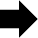 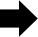 La représentation, ses langages, moyens plastiques et enjeux artistiquesLa représentation, ses langages, moyens plastiques et enjeux artistiquesSituations de pratiques, de projetQuestionnements à déduireDessiner pour créer, comprendre, communiquerLes approches conduites en classe de seconde sont poursuivies afin que l’élève expérimente et maîtrise une grande variété de pratiques graphiques. Dans une grande diversité de situations et au moyen d’approches ouvertes, il peut ainsi s’affirmer dans une forme d’écriture visant aussi bien l’observation d’une réalité que l’expression d’une intériorité.Dessiner sur de nouveaux supports et formats, à diverses échelles, avec de nouveaux outils dont les outils numériquesLa pratique artistique du dessin : depuis des modalités héritées de traditions jusqu’aux approches contemporaines (nouvelles possibilités à l’ère du numérique…).Jouer avec les procédés et les codes de la représentation, affirmer des intentionsRapport au réel : mimesis, ressemblance, vraisemblance et valeur expressive de l’écart.Représentation du corps et de l’espace : diversité des approches et des partis-pris.La figuration et l’imageLa figuration et l’imageSituations de pratiques, de projetQuestionnements à déduireConjuguer ou hybrider les espaces de la figuration narrative avec le lieu, le texte, la voix, le son, le mouvementLa figuration et la construction de l’image : les espaces que détermine l’image et qui déterminent l’image.Temps et mouvement de la figuration : dispositifs séquentiels, simultanéité, enchaînement, temps représenté ou ressenti.Narration figurée, supports et langages : intégration sur différents supports, dans l’espace, association avec l’écrit et la voix.La matière, les matériaux et la matérialité de l’œuvreLa matière, les matériaux et la matérialité de l’œuvreSituations de pratiques, de projetQuestionnements à déduireCréer avec le réel,Les propriétés de la matière, des matériaux et les dimensionsintégrer destechniques de leur transformation : caractéristiques et qualitésmatériaux artistiques(physiques, plastiques, techniques, sémantiques, symboliques) deset non-artistiquesmatériaux, de la matière colorée.dans une créationÉlargissement des données matérielles de l’œuvre : intégrationou détournement du réel, matériaux artistiques et a priori non-artistiques, lumière naturelle ou artificielle ;La relation du corps à la production artistique : corps de l’auteur,gestes et instruments.La présentation de l’œuvreLa présentation de l’œuvreSituations de pratiques, de projetQuestionnements à déduireExposer, mettre en scène la production et la pratique, solliciter le spectateurLa présence matérielle de l’œuvre dans l’espace de présentation : dispositifs, disposition, échelle, intégration, in situ. Conditions et modalités de la présentation du travail artistique : éléments constitutifs, facteurs ou apports externes (cadre, socle, cimaise… et dispositifs contemporains).Sollicitation du spectateur : stratégies et visées de l’artiste, du commissaire d’exposition, du galeriste, de l’éditeur.La réception par un public de l’œuvre exposée, diffusée ou éditéeLa réception par un public de l’œuvre exposée, diffusée ou éditéeSituations de pratiques, de projetQuestionnements à déduireCommuniquer, diffuser, éditer la production et la pratiqueL’exposition comme dispositif : communication, médiation et trace de l’œuvre, du discours, du fait artistique ;L’exposition comme objet : statut artistique de l’exposition, diffusion vers d’autres espaces et moyens de communication.L’idée, la réalisation et le travail de l’œuvreL’idée, la réalisation et le travail de l’œuvreSituations de pratiques, de projetQuestionnements à déduirePenser le projetProjet de l’œuvre : de l’idée au projet et à la réalisation de lad’une création dansproduction artistique, diversité des approches et des moyensla dynamique d’unesollicités.pratique artistiqueŒuvre comme projet : dépassement du prévu et du connu, statutde l’action, travail de l’œuvre.La création à plusieurs plutôt que seulLa création à plusieurs plutôt que seulSituations de pratiques, de projetQuestionnements à déduirePratiquer en collaborant, partager des compétences et des ressources individuelles ou collectivesLes approches conduites en classe de seconde sont poursuivies afin que l’élève expérimente et maîtrise diverses modalités de conception, d’organisation et de réalisation d’un projet. À l’occasion des situations de pratiques plastiques, à l’initiative du professeur ou sur proposition de l’élève, il éprouve des démarches de coopération, de collaboration ou de co-création dans un projet à visée artistique. Chaque projet développé dans ce cadre est l’occasion d’éclairer les questions induites sur le statut de l’auteur.Liens entre arts plastiques et architecture, paysage, design d’espace et d’objetLiens entre arts plastiques et architecture, paysage, design d’espace et d’objetSituations de pratiques, de projetQuestionnements à déduireIntégrer une œuvre ou un objet à un environnementDialogue des matériaux entre eux, adaptation à la destination du projet : relations entre construction ou fabrication et données matérielles (de l’architecture, du paysage, du design).Liens entre arts plastiques et cinéma, animation, image de synthèse, jeu vidéoLiens entre arts plastiques et cinéma, animation, image de synthèse, jeu vidéoSituations de pratiques, de projetQuestionnements à déduireAnimer des images, penser leur diffusion et leur réceptionInteraction entre images et spectateur, interfaces au service de leur diffusion et de leur réception : mise en scène des projections et des écrans, implication du public (interaction image, son et spectateur)Liens entre arts plastiques et cinéma, animation, image de synthèse, jeu vidéoLiens entre arts plastiques et cinéma, animation, image de synthèse, jeu vidéoSituations de pratiques, de projetQuestionnements à déduireThéâtraliser l’œuvre et son processus de créationMise en espace, mise en scène de l’œuvre : usages de l’architecture d’un lieu, absence de séparation entre public et œuvre, exploitation du cube scénique, implication ou non du spectateur.Situations de pratiques, de projetSituations de pratiques, de projetPistes de travailQuestionnementsDOMAINE DE L’INVESTIGATION ET DE LA MISE EN ŒUVRE DES LANGAGES ET DES PRATIQUES PLASTIQUESDOMAINE DE L’INVESTIGATION ET DE LA MISE EN ŒUVRE DES LANGAGES ET DES PRATIQUES PLASTIQUESDOMAINE DE L’INVESTIGATION ET DE LA MISE EN ŒUVRE DES LANGAGES ET DES PRATIQUES PLASTIQUESDOMAINE DE L’INVESTIGATION ET DE LA MISE EN ŒUVRE DES LANGAGES ET DES PRATIQUES PLASTIQUESDOMAINE DE L’INVESTIGATION ET DE LA MISE EN ŒUVRE DES LANGAGES ET DES PRATIQUES PLASTIQUESLa représentation, ses langages, moyens plastiques et enjeux artistiquesLa représentation, ses langages, moyens plastiques et enjeux artistiquesLa représentation, ses langages, moyens plastiques et enjeux artistiquesLa représentation, ses langages, moyens plastiques et enjeux artistiquesLa représentation, ses langages, moyens plastiques et enjeux artistiquesDessiner pourcréer,	  comprendre,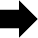 communiquerEnregistrement du monde sensible au moyen du dessin ;analyse, interprétation, compréhension du réel observé et transcrit ;élaboration ou communication d’un projet artistique, représentation ou diffusion d’une création achevée ;relations entre le dessin et la sculpture, la peinture, l’architecture, la vidéo, la création numérique (élaboration du projet, interactions dans une démarche de création, influences réciproques) ;le dessin comme pratique artistique en soi, son inscription dans une filiation ou l’affirmation d’une rupture, l’invention de ses propres règles, de nouveaux outils… ;jeux sur les emprunts ou les citations de codes et de styles, sur les relations entre le dessin et la couleur, des supports… ;le dessin dans ses dialogues avec l’écriture (dans une production plastique, poétique ou mobilisant plusieurs langages et univers) ;Enregistrement du monde sensible au moyen du dessin ;analyse, interprétation, compréhension du réel observé et transcrit ;élaboration ou communication d’un projet artistique, représentation ou diffusion d’une création achevée ;relations entre le dessin et la sculpture, la peinture, l’architecture, la vidéo, la création numérique (élaboration du projet, interactions dans une démarche de création, influences réciproques) ;le dessin comme pratique artistique en soi, son inscription dans une filiation ou l’affirmation d’une rupture, l’invention de ses propres règles, de nouveaux outils… ;jeux sur les emprunts ou les citations de codes et de styles, sur les relations entre le dessin et la couleur, des supports… ;le dessin dans ses dialogues avec l’écriture (dans une production plastique, poétique ou mobilisant plusieurs langages et univers) ;Les différents statuts du dessinLes conceptions contemporaines du dessinDessiner pourcréer,	  comprendre,communiquer- etc.- etc.- etc.Les différents statuts du dessinLes conceptions contemporaines du dessinDessiner sur de nouveaux supports et formats, à diverses échelles, avec de nouveaux outils dontles outils numériquesAffirmation des données plastiques du dessin (nature et qualité du support et du médium, rôle de la ligne, de la surface, de la couleur…) dans toutes ses pratiques ;extension du dessin (expérimentation de techniques, instruments, médiums, supports divers, engagement du dessin dans d’autres espaces que la feuille), diversité des natures et des formats (mur, sol, lieu, espace, corps, objet, écran…), l’espace tridimensionnel et le paysage comme matériaux et supports possibles du dessin contemporain, ainsi que les technologies permettant la virtualité du dessin) ;appropriation ou détournement de références (emprunt, citation…), styles, catégories (esquisse, croquis, schéma, dessin technique, caricature, bande dessinée, manga…) ;outils conventionnels du dessin, détournés, inventés (continuité, adaptation, réinvention à travers différentes époques jusque dans les pratiques contemporaines et numériques) ;dimensions pérennes ou éphémères du dessin, en lien à ses médiums, ses supports ou son espace, ses outils… ;expérimentation des dimensions performatives du dessin (implication du geste, du corps, du mouvement, du déplacement…) ;limites ou porosités avec la peinture, la photographie, la sculpture ;etc.La pratique artistique du dessinJouer avec les procédés et les codes de la représentation, affirmer des intentionsAffirmation ou dépassement de la ressemblance, paradoxes ou nuances introduits par divers jeux sur la vraisemblance ;relations entre les choix de médiums et le degré de fidélité au référent ;relation au modèle, approches contemporaines du trompe-l’œil, de l’anamorphose, de la copie, du moulage, du diorama… ;représentation du corps (corps observé, idéalisé, objectivité et vision subjective, réalisme, stylisation, expressionnisme…), incidences sur l’idée de portrait, incidences du numérique (corps augmenté, transformé, prolongé, substitué, sublimé, dupliqué, virtuel…) ;représentation de l’espace (espace suggéré de l’œuvre, illusion de profondeur et ses modalités perspectivistes ou non, apports du numérique…) ;l’espace littéral du support ou celui tangible du lieu et espace suggéré des représentations, entre espace représenté et construit.etc.Le rapport au réelLa représentation du corps et de l’espaceLa figuration et l’imageLa figuration et l’imageLa figuration et l’imageLa figuration et l’imageConjuguer ou hybrider les espaces de la narration figurée avec le lieu,le texte, la voix, le son, le mouvementRelation de la narration figurée aux lieux et aux diffusions de l’image (de la tradition de la fresque et du polyptyque aux dispositifs multimédias, de la peinture d’histoire aux formes relevant de l’affiche, de la bande dessinée ou du numérique, du livre d’artiste au fanzine, de la sculpture commémorative aux installations ou performances…) ;développement d’une narration figurée sur différents supports (page, toile, pellicule, écran, espace numérique…), dans un lieu (mur, rue, édifice architectural), intégration dans une installation… ;l’écrit, la voix, le son, associés à une figuration narrative ;rapport au temps (permanence ou dimension éphémère d’une figuration, temps de lecture, durée d’une projection…), rapport au mouvement donné à la figuration (modalités de l’animation d’une figuration, son déplacement dans l’espace de présentation) ou à la mobilité du spectateur ;etc.La figuration et la construction de l’imageLe temps et le mouvement de la figurationLa narration figurée, ses supports et langagesLa matière, les matériaux et la matérialité de l’œuvreLa matière, les matériaux et la matérialité de l’œuvreLa matière, les matériaux et la matérialité de l’œuvreLa matière, les matériaux et la matérialité de l’œuvreCréer avec le réel, intégrer des matériaux artistiques et non-artistiques dans une créationIntroduction, dans la production plastique en deux ou en trois dimensions, d’éléments prélevés dans le réel (collages ou intégrations de matériaux, éléments naturels, images, objets…), de référents porteurs de sens, de symbolique, de sensibilité, dialogues avec des constituants plastiques traditionnels ;créations avec des données et des matériaux issus du lieu de production ou d’exposition ;exploitation de la matière colorée (pigments, liants, siccatifs…), fabriquée par l’artiste ou l’industrie, relations entre matière, quantité et qualité de la couleur ;lumière naturelle ou artificielle dans une création, utilisation de la lumière comme médium principal d’une création ;homogénéisation de matériaux divers ou l’affirmation de l’hétérogénéité ;relations entre corps de l’auteur, traces, gestes, outils ;etc.Les propriétés de la matière, des matériaux et les dimensions techniques de leur transformationL’élargissement des données matérielles de l’œuvreLa relation du corps à la production artistiqueDOMAINE DE LA PRÉSENTATION DES PRATIQUES, DES PRODUCTIONS PLASTIQUES ET DE LA RÉCEPTION DU FAIT ARTISTIQUEDOMAINE DE LA PRÉSENTATION DES PRATIQUES, DES PRODUCTIONS PLASTIQUES ET DE LA RÉCEPTION DU FAIT ARTISTIQUEDOMAINE DE LA PRÉSENTATION DES PRATIQUES, DES PRODUCTIONS PLASTIQUES ET DE LA RÉCEPTION DU FAIT ARTISTIQUEDOMAINE DE LA PRÉSENTATION DES PRATIQUES, DES PRODUCTIONS PLASTIQUES ET DE LA RÉCEPTION DU FAIT ARTISTIQUELa présentation de l’œuvreLa présentation de l’œuvreLa présentation de l’œuvreLa présentation de l’œuvreExposer,mettre en scène    la production et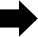 la pratiqueRôles des supports, des matériaux, des formats, traitement plastique du cadre ou du socle comme constituant de l’œuvre ;dispositifs traditionnels de la présentation de l’œuvre (cadre, socle, cimaise…) et dispositifs contemporains (installation, surface de projection, œuvre immersive, édition et diffusion numérique ou de multiples, diffusion sur Internet…) ;présentation de la production dans un espace architecturé ou naturel (faire dialoguer dans un espace des productions diverses, exploiter la relation œuvre et lieu, tirer parti des contraintes du lieu…) ;scénographies diverses de la présentation sollicitant ou non le spectateur (frontalité de l’accrochage, immersion, circulation, parcours…) ;interaction des œuvres entre elles, confrontation, renforcement ou brouillage ;etc.La présence matérielle de l’œuvre dans l’espace de présentationLes conditions et modalités de la présentationLa sollicitation du spectateurLa réception par un public de l’œuvre exposée, diffusée ou éditéeLa réception par un public de l’œuvre exposée, diffusée ou éditéeLa réception par un public de l’œuvre exposée, diffusée ou éditéeLa réception par un public de l’œuvre exposée, diffusée ou éditéeCommuniquer, diffuser, éditer la production et la pratiqueModalités diverses de réception de l’œuvre par le spectateur (temporalité particulière, distance ou proximité, accompagnée ou non d’informations…), interaction, participation de celui-ci à l’œuvre ;registres ou modalités, réels ou fictifs, de communication (signatures, titres et dates, cartels et notices, certificats, attestations, descriptifs, notices de montage, projets, légendes, déclarations d’intention, invitations, tracts, communiqués de presse, catalogue…), mobilisés au bénéfice de la médiation ou dans une visée critique (distanciation créatrice, dénonciation des processus de médiation de l’œuvre…) ;démultiplication des formes de monstration de l’œuvre par l’édition sur supports physiques et numériques, par la diffusion de l’image (brochure, affiche, livre, écran, en ligne…), hybridation dans les pratiques contemporaines entre diverses formes ;questions de la trace ou de l’enregistrement de la présentation de la production ou de la pratique ;etc.L’exposition comme dispositifL’exposition comme objetDOMAINE DE LA FORMALISATION DES PROCESSUS ET DES DÉMARCHES DE CRÉATIONDOMAINE DE LA FORMALISATION DES PROCESSUS ET DES DÉMARCHES DE CRÉATIONDOMAINE DE LA FORMALISATION DES PROCESSUS ET DES DÉMARCHES DE CRÉATIONDOMAINE DE LA FORMALISATION DES PROCESSUS ET DES DÉMARCHES DE CRÉATIONL’idée, la réalisation et le travail de l’œuvreL’idée, la réalisation et le travail de l’œuvreL’idée, la réalisation et le travail de l’œuvreL’idée, la réalisation et le travail de l’œuvrePenser le projet d’une créationdans la	 dynamiqued’une pratique artistiqueÉtapes et temporalités du processus de création (structuration ou libération d’un imaginaire, démultiplication des possibles), moyens préparatoires de l’œuvre (croquis, ébauches, modélisation…) ;effets de l’œuvre elle-même, en cours d’élaboration, sur le projet et l’auteur ;intégration, du choix de l’achèvement ou de l’inachèvement, des possibilités de l’improvisation ou de l’éphémère, de la trace, de l’enregistrement ou de la perte d’un processus comme données de l’œuvre ;complémentarités entre données et textuelles (écrits, documents, notes d’intention…) ;etc.Le projet de l’œuvreL’œuvre comme projetLa création à plusieurs plutôt que seulLa création à plusieurs plutôt que seulLa création à plusieurs plutôt que seulLa création à plusieurs plutôt que seulPratiquer en collaborant, partager descompétences et    des ressources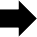 individuelles ou collectivesModalités collaboratives du travail plastique (de l’intention au projet, de l’organisation du travail à plusieurs mains à la réalisation concrète) ;rôles de concepteurs et de producteurs, d’auteurs et de co-auteurs, interactions de ces statuts dans une production plastique collective ;dépassement de l’expression des singularités et des pratiques individuelles au bénéfice d’une démarche ou d’une singularité collective ;traditions et renouvellements contemporains du travail en collaboration, ses incidences sur l’idée d’artiste, de propriété intellectuelle de l’œuvre ;etc.Le partage des compétences ou des tâchesLes différences entre collaboration et co-création artistiques